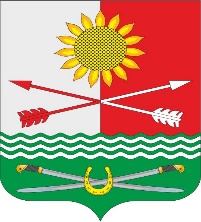 РОССИЙСКАЯ ФЕДЕРАЦИЯРОСТОВСКАЯ ОБЛАСТЬРОДИОНОВО-НЕСВЕТАЙСКИЙ РАЙОНМУНИЦИПАЛЬНОЕ ОБРАЗОВАНИЕ «БАРИЛО-КРЕПИНСКОЕ СЕЛЬСКОЕ ПОСЕЛЕНИЕ»АДМИНИСТРАЦИЯ БАРИЛО-КРЕПИНСКОГО СЕЛЬСКОГО ПОСЕЛЕНИЯПОСТАНОВЛЕНИЕ25.10.2023 г.	                                     №  122                         сл. Барило-КрепинскаяОб утверждении порядка принятия решения о признании безнадежной к взысканию задолженности по платежам в бюджет Барило-Крепинского сельского поселения Родионово-Несветайского района, пеням и штрафам по нимВ соответствии со статьей 47.2 Бюджетного кодекса Российской Федерации, Федеральным законом от 06.10.2003 N 131-ФЗ "Об общих принципах организации местного самоуправления в Российской Федерации", постановлением Правительства Российской Федерации от 06.05.2016 № 393 "Об общих требованиях к порядку принятия решений о признании безнадежной к взысканию задолженности по платежам в бюджеты бюджетной системы Российской Федерации", руководствуясь Уставом муниципального образования «Барило-Крепинское сельское поселение», Администрация Барило-Крепинского сельского поселения ПОСТАНОВЛЯЕТ:1. Утвердить Порядок принятия решения о признании безнадежной к взысканию задолженности по платежам в бюджет Барило-Крепинского сельского поселения Родионово-Несветайского района, пеням и штрафам по ним согласно приложению к настоящему постановлению.2. Создать комиссию по поступлению и выбытию активов Администрации Барило-Крепинского поселения и утвердить ее состав согласно приложению № 2 к настоящему Постановлению.3. Утвердить Положение о комиссии по поступлению и выбытию активов Администрации Барило-Крепинского сельского поселения согласно приложению № 3 к настоящему Постановлению.4. Настоящее постановление вступает в силу со дня его подписания и подлежит размещению на официальном сайте Администрации сельского поселения.5. Контроль за исполнением постановления возложить на заместителя главы Администрации - заведующего сектором экономики и финансов Гоголя И.В.Глава АдминистрацииБарило-Крепинского сельского поселения		                     А.В. БукуровПостановление вноситсектор экономики и финансовПриложениек постановлению АдминистрацииБарило-Крепинского сельского поселенияот 25.10.2023г. № 122Порядок принятия решения о признании безнадежной к взысканию задолженности по платежам в бюджет Барило-Крепинского сельского поселения Родионово-Несветайского района, пеням и штрафам по ним1. Общие положение1.1. Порядок принятия решения о признании безнадежной к взысканию задолженности по платежам в бюджет Барило-Крепинского сельского поселения Родионово-Несветайского района (далее – Порядок, Администрация поселения), определяет основания и процедуру признания безнадежной к взысканию задолженности по платежам в бюджет Барило-Крепинского сельского поселения Родионово-Несветайского района, главным администратором доходов по которым является Администрация поселения (далее соответственно - безнадежная к взысканию задолженность, платежи в бюджет, администратор доходов).1.2. Для целей настоящего Порядка под задолженностью понимается недоимка по платежам в бюджет, главным администратором доходов, по которым в установленном порядке является Администрация поселения. Положения настоящего Порядка не распространяются на платежи, установленные законодательством о налогах и сборах, законодательством Российской Федерации об обязательном социальном страховании от несчастных случаев на производстве и профессиональных заболеваний, правом Евразийского экономического союза и законодательством Российской Федерации о таможенном регулировании, на денежные обязательства перед публично-правовым образованием Барило-Крепинского сельского поселения. 1.3. Признание задолженности безнадежной к взысканию производится при условии применения уполномоченным должностным лицом администратора доходов всех мер к взысканию в соответствии с действующим законодательством, которые свидетельствуют о невозможности взыскания задолженности.2. Случаи признания безнадежной к взысканию задолженности2.1. Платежи в бюджет, не уплаченные в установленный срок (задолженность по платежам в бюджет), признаются безнадежными к взысканию в случае:1) смерти физического лица - плательщика платежей в бюджет или объявления его умершим в порядке, установленном гражданским процессуальным законодательством Российской Федерации;2) признания банкротом индивидуального предпринимателя - плательщика платежей в бюджет в соответствии с Федеральным законом от 26.10.2002 N 127-ФЗ «О несостоятельности (банкротстве)» в части задолженности по платежам в бюджет, не погашенной по причине недостаточности имущества должника;3) признания банкротом гражданина, не являющегося индивидуальным предпринимателем, в соответствии с Федеральным законом от 26.10.2002 N 127-ФЗ «О несостоятельности (банкротстве)» в части задолженности по платежам в бюджет, не погашенной после завершения расчетов с кредиторами в соответствии с указанным Федеральным законом;4) ликвидации организации - плательщика платежей в бюджет в части задолженности по платежам в бюджет, не погашенной по причине недостаточности имущества организации и (или) невозможности ее погашения учредителями (участниками) указанной организации в пределах и порядке, которые установлены законодательством Российской Федерации;5) применения актов об амнистии или о помиловании в отношении осужденных к наказанию в виде штрафа или принятия судом решения, в соответствии с которым администратор доходов утрачивает возможность взыскания задолженности по платежам в бюджет;6) вынесения судебным приставом-исполнителем постановления об окончании исполнительного производства и о возвращении взыскателю исполнительного документа по основанию, предусмотренному пунктом 3 или 4 части 1 статьи 46 Федерального закона от 02.10.2007 N 229-ФЗ «Об исполнительном производстве», если с даты образования задолженности по платежам в бюджет прошло более пяти лет, в следующих случаях:размер задолженности не превышает размера требований к должнику, установленного законодательством Российской Федерации о несостоятельности (банкротстве) для возбуждения производства по делу о банкротстве;судом возвращено заявление о признании плательщика платежей в бюджет банкротом или прекращено производство по делу о банкротстве в связи с отсутствием средств, достаточных для возмещения судебных расходов на проведение процедур, применяемых в деле о банкротстве;7) исключения юридического лица по решению регистрирующего органа из единого государственного реестра юридических лиц и наличия ранее вынесенного судебным приставом-исполнителем постановления об окончании исполнительного производства в связи с возвращением взыскателю исполнительного документа по основанию, предусмотренному пунктом 3 или 4 части 1 статьи 46 Федерального закона от 02.10.2007 N 229-ФЗ "Об исполнительном производстве", в части задолженности по платежам в бюджет, не погашенной по причине недостаточности имущества организации и невозможности ее погашения учредителями (участниками) указанной организации в случаях, предусмотренных законодательством Российской Федерации.В случае признания решения регистрирующего органа об исключении юридического лица из единого государственного реестра юридических лиц в соответствии с Федеральным законом от 08.08.2001 N 129-ФЗ "О государственной регистрации юридических лиц и индивидуальных предпринимателей" недействительным задолженность по платежам в бюджет, ранее признанная безнадежной к взысканию в соответствии с настоящим подпунктом, подлежит восстановлению в бюджетном (бухгалтерском) учете.2.2. Наряду со случаями, предусмотренными пунктом 2.1 настоящего Порядка, неуплаченные административные штрафы признаются безнадежными к взысканию, если судьей, органом, должностным лицом, вынесшими постановление о назначении административного наказания, в случаях, предусмотренных Кодексом Российской Федерации об административных правонарушениях, вынесено постановление о прекращении исполнения постановления о назначении административного наказания.2.3. Решение о признании безнадежной к взысканию задолженности принимается администратором доходов на основании документов, подтверждающих обстоятельства, предусмотренные пунктами 2.1 и 2.2 настоящего Порядка.2.4. Списание (восстановление) в бюджетном (бухгалтерском) учете задолженности по платежам в бюджет поселения осуществляется администратором доходов на основании решения о признании безнадежной к взысканию задолженности.Отражение операций по списанию (восстановлению) в бюджетном (бухгалтерском) учете задолженности по платежам в бюджет осуществляется уполномоченным подразделением администратора доходов в порядке, установленном Министерством финансов РФ.3. Перечень документов, подтверждающих наличие основанийдля принятия решения о признании безнадежной к взысканиюзадолженности3.1. В перечень документов, подтверждающих наличие оснований для принятия решения о признании безнадежной к взысканию задолженности, входят:а) выписка из отчетности администратора доходов об учитываемых суммах задолженности по уплате платежей в бюджет поселения по форме согласно приложению N 1 к настоящему Порядку;б) справка уполномоченного должностного лица поселения о принятых мерах по обеспечению взыскания задолженности по платежам в бюджет;в) документы, подтверждающие случаи признания безнадежной к взысканию задолженности, в том числе:документ, свидетельствующий о смерти физического лица - плательщика платежей в бюджет или подтверждающий факт объявления его умершим (в случае наличия основания, предусмотренного подпунктом 1 пункта 2.1 настоящего Порядка);судебный акт о завершении конкурсного производства или завершении реализации имущества гражданина - плательщика платежей в бюджет, являвшегося индивидуальным предпринимателем, а также документ, содержащий сведения из Единого государственного реестра индивидуальных предпринимателей о прекращении физическим лицом - плательщиком платежей в бюджет деятельности в качестве индивидуального предпринимателя в связи с принятием судебного акта о признании его несостоятельным (банкротом) (в случае наличия основания, предусмотренного подпунктом 2 пункта 2.1 настоящего Порядка);судебный акт о завершении конкурсного производства или завершении реализации имущества гражданина - плательщика платежей в бюджет (в случае наличия основания, предусмотренного подпунктом 3 пункта 2.1 настоящего Порядка);документ, содержащий сведения из Единого государственного реестра юридических лиц о прекращении деятельности в связи с ликвидацией организации - плательщика платежей в бюджет (в случае наличия основания, предусмотренного подпунктом 4 пункта 2.1 настоящего Порядка);документ, содержащий сведения из Единого государственного реестра юридических лиц об исключении юридического лица - плательщика платежей в бюджет из указанного реестра по решению регистрирующего органа (в случае наличия основания, предусмотренного подпунктом 7 пункта 2.1 настоящего Порядка);акт об амнистии или о помиловании в отношении осужденных к наказанию в виде штрафа или судебный акт, в соответствии с которым администратор доходов утрачивает возможность взыскания задолженности по платежам в бюджет (в случае наличия основания, предусмотренного подпунктом 5 пункта 2.1 настоящего Порядка);постановление судебного пристава-исполнителя об окончании исполнительного производства в связи с возвращением взыскателю исполнительного документа по основанию, предусмотренному пунктом 3 или 4 части 1 статьи 46 Федерального закона от 02.10.2007 N 229-ФЗ "Об исполнительном производстве" (в случае наличия основания, предусмотренного подпунктом 6 пункта 2.1 настоящего Порядка);судебный акт о возвращении заявления о признании должника несостоятельным (банкротом) или прекращении производства по делу о банкротстве в связи с отсутствием средств, достаточных для возмещения судебных расходов на проведение процедур, применяемых в деле о банкротстве (в случае наличия основания, предусмотренного подпунктом 6 пункта 2.1 настоящего Порядка);постановление о прекращении исполнения постановления о назначении административного наказания (в случае наличия основания, предусмотренного пунктом 2.2 настоящего Порядка).4. Порядок действий комиссии по поступлению и выбытию активов Администрации Барило-Крепинского сельского поселения (далее - Комиссия) в целях подготовки решений о признании безнадежной к взысканию задолженности, а также сроки подготовки таких решений4.1. Инициатором рассмотрения Комиссией вопроса о признании безнадежной к взысканию задолженности выступает уполномоченное должностное лицо Администрации поселения при наступлении одного из случаев, предусмотренных пунктами 2.1 и (или) 2.2 настоящего Порядка, и наличии документов, подтверждающих возникновение соответствующего основания для принятия решения о признании безнадежной к взысканию задолженности.4.2. Уполномоченное должностное лицо Администрации поселения выявляет наличие задолженности, принимает все возможные меры к ее взысканию и в случаях, когда такие меры не привели к взысканию задолженности, и при наличии оснований для принятия решения о признании безнадежной к взысканию задолженности, предусмотренных пунктами 2.1 и (или) 2.2 настоящего Порядка, осуществляет сбор и (или) оформление необходимых документов, предусмотренных пунктом 3.1 настоящего Порядка, и направляет соответствующий пакет документов в Комиссию для рассмотрения в целях подготовки решения о признании (отказе в признании) задолженности безнадежной к взысканию.4.3. Комиссия проводит заседания в целях подготовки решений о признании (отказе в признании) безнадежной к взысканию задолженности по платежам в бюджет в соответствии с Положением о Комиссии, утверждаемым постановлением Администрации поселения. 4.4. Комиссия осуществляет рассмотрение представленных уполномоченным должностным лицом документов на заседании Комиссии.Заседания Комиссии в течение финансового года проводятся по мере необходимости, но не позднее 30 дней со дня поступления в Комиссию документов, предусмотренных пунктом 4.2 настоящего Порядка.4.5. По результатам рассмотрения документов Комиссия на заседании принимает одно из следующих решений (далее - Решение Комиссии):о признании задолженности безнадежной к взысканию (в случае отсутствия оснований для отказа, предусмотренных настоящим пунктом);об отказе в признании задолженности безнадежной к взысканию (в случае наличия оснований для отказа, предусмотренных настоящим пунктом).Основаниями для отказа в признании задолженности безнадежной к взысканию являются:несоответствие представленных документов требованиям, установленным пунктом 3.1 настоящего Порядка;непредставление (представление не в полном объеме) документов, предусмотренных пунктом 3.1 настоящего Порядка;принятие уполномоченным должностным лицом  не всех возможных мер к взысканию задолженности по платежам в бюджет;представленные документы не подтверждают возникновения случаев признания безнадежной к взысканию задолженности, указанных в пунктах 2.1 и (или) 2.2 настоящего Порядка.Решение об отказе в признании задолженности безнадежной к взысканию не препятствует повторному рассмотрению Комиссией вопроса о возможности признания вышеуказанной задолженности безнадежной к взысканию.4.6. Решение Комиссии в течение 5 рабочих дней со дня проведения заседания Комиссии оформляется секретарем Комиссии актом по форме согласно приложению N 2 к настоящему Порядку (далее - Акт).Подписание Акта председателем и членами Комиссии осуществляется в порядке, установленном Положением о Комиссии, утверждаемым постановлением Администрации поселения. 4.7. Акт утверждается Главой Администрации сельского поселения в течение 10 рабочих дней со дня проведения заседания Комиссии.4.8. Акт в течение 5 рабочих дней со дня его утверждения Главой Администрации сельского поселения направляется секретарем Комиссии уполномоченному должностному лицу Администрации поселения для организации в установленном порядке:операций по списанию в текущем финансовом году в бюджетном (бухгалтерском) учете признанной безнадежной к взысканию задолженности и в случае необходимости внесения изменений в решение Собрания депутатов Барило-Крепинского сельского поселения о бюджете Барило-Крепинского сельского поселения на соответствующий финансовый год и плановый период (в случае принятия Комиссией решения о признании задолженности безнадежной к взысканию);дальнейшей работы по взысканию задолженности по платежам в бюджет либо по устранению замечаний, явившихся основанием для отказа в признании задолженности безнадежной к взысканию (в случае принятия Комиссией решения об отказе в признании задолженности безнадежной к взысканию).4.9. Уполномоченное должностное лицо Администрации поселения в случае обнаружения фактов отмены судебных или иных актов, послуживших основанием для признания задолженности безнадежной к взысканию и ее списания, в течение 10 рабочих дней подготавливает соответствующий пакет документов и направляет его в Комиссию для рассмотрения в целях подготовки решения об отмене решения о признании задолженности безнадежной к взысканию и восстановлении такой задолженности в бюджетном (бухгалтерском) учете.4.10. В целях подготовки решения, указанного в пункте 4.9 настоящего Порядка, Комиссия проводит заседание в порядке, предусмотренном Положением о Комиссии, утверждаемым постановлением Администрации поселения. В случае если представленные на рассмотрение Комиссии документы подтверждают факт отмены судебных или иных актов, послуживших основанием для признания задолженности безнадежной к взысканию и ее списания, Комиссия принимает решение об отмене решения Комиссии о признании задолженности безнадежной к взысканию и восстановлении такой задолженности в бюджетном (бухгалтерском) учете. В противном случае Комиссией принимается решение об отказе в восстановлении задолженности в бюджетном (бухгалтерском) учете.Решения Комиссии, указанные в абзаце втором настоящего пункта, оформляются, подписываются и утверждаются в порядке, предусмотренном пунктами 4.6 и 4.7 настоящего Порядка.Акт в течение 5 рабочих дней со дня его утверждения Главой администрации сельского поселения направляется секретарем Комиссии уполномоченном должностному лицу Администрации поселения для:организации в установленном порядке операций по восстановлению задолженности в бюджетном (бухгалтерском) учете и в случае необходимости внесения изменений в решение Собрания депутатов Барило-Крепинского сельского поселения о бюджете Барило-Крепинского сельского поселения  на соответствующий финансовый год и плановый период, а также работы по взысканию задолженности в установленном порядке (в случае принятия Комиссией решения об отмене решения Комиссии о признании задолженности безнадежной к взысканию и восстановлении такой задолженности в бюджетном (бухгалтерском) учете);учета в работе (в случае принятия Комиссией решения об отказе в восстановлении задолженности в бюджетном (бухгалтерском) учете).Приложение № 1к Порядкупринятия решения о признании безнадежнойк взысканию задолженности по платежамв бюджет Барило-Крепинского сельского поселения Родионово-Несветайского районаПриложение № 2к Порядкупринятия решения о признании безнадежнойк взысканию задолженности по платежамв бюджет Барило-Крепинского сельского поселения --------------------------------<*> Заполняется в случае рассмотрения Комиссией вопроса о признании (отказе в признании) задолженности безнадежной к взысканию.<**> Заполняется в случае рассмотрения Комиссией вопроса о восстановлении задолженности в бюджетном (бухгалтерском) учете.Приложение № 2к постановлению администрацииБарило-Крепинского сельского поселенияот 25.10.2023 № 122СОСТАВКОМИССИИ ПО ПОСТУПЛЕНИЮ И ВЫБЫТИЮ АКТИВОВ АДМИНИСТРАЦИИБАРИЛО-КРЕПИНСКОГО СЕЛЬСКОГО ПОСЕЛЕНИЯ Председатель комиссии			- глава Администрации Барило-Крепинского						сельского поселения Букуров А.В.Заместитель председателя комиссии        - заместитель главы Администрации – заведующий                                                                          сектором экономики и финансов Гоголь И.В.Секретарь комиссии				- ведущий специалист по правовой и кадровой                                                                        работе, делопроизводству Н.С.ГавриленкоЧлены комиссии:Ведущий специалист по земельным и имущественным отношениям Т.В. ГогольДепутат Собрания депутатов Барило-Крепинского сельского поселения Карпушин А.В.Представитель Администрации Родионово-Несветайского района – по согласованиюПриложение № 3к постановлению администрацииБарило-Крепинского сельского поселенияот 25.10.2023 № 122ПОЛОЖЕНИЕО КОМИССИИ ПО ПОСТУПЛЕНИЮ И ВЫБЫТИЮ АКТИВОВ АДМИНИСТРАЦИИБАРИЛО-КРЕПИНСКОГО СЕЛЬСКОГО ПОСЕЛЕНИЯ 1. Общие положения1.1. Настоящее Положение устанавливает порядок деятельности комиссии по поступлению и выбытию активов Администрации Барило-Крепинского сельского поселения по рассмотрению вопросов признания (отказа в признании) безнадежной к взысканию задолженности по платежам в бюджет Барило-Крепинского сельского поселения, главным администратором доходов по которым является Администрация Барило-Крепинского сельского поселения (далее соответственно - Комиссия, администратор доходов, безнадежная к взысканию задолженность), восстановления списанной задолженности в бюджетном (бухгалтерском) учете.1.2. Комиссия в своей деятельности руководствуется Конституцией Российской Федерации, федеральными законами и иными нормативными правовыми актами Российской Федерации, Уставом поселения, а также настоящим Положением и Порядком принятия решения о признании безнадежной к взысканию задолженности по платежам в бюджет Барило-Крепинского сельского поселения Родионово-Несветайского района, утвержденным постановлением Администрации Барило-Крепинского сельского поселения от __.01.2023г. № __ (далее - Порядок).2. Основные функции Комиссии 	Основными функциями Комиссии являются:2.1. Рассмотрение, в том числе проверка и анализ, представленных документов в целях принятия решения о признании (об отказе в признании) задолженности безнадежной к взысканию;2.2. Принятие решений о признании (об отказе в признании) безнадежной к взысканию задолженности;2.3. Рассмотрение, в том числе проверка и анализ, представленных документов в целях принятия решения об отмене решения о признании задолженности безнадежной к взысканию и восстановлении такой задолженности в бюджетном (бухгалтерском) учете либо об отказе в восстановлении задолженности в бюджетном (бухгалтерском) учете;2.4. Принятие решений об отмене решения о признании задолженности безнадежной к взысканию и восстановлении такой задолженности в бюджетном (бухгалтерском) учете либо об отказе в восстановлении задолженности в бюджетном (бухгалтерском) учете.3. Права КомиссииКомиссия в соответствии с основными функциями имеет право:3.1. Рассматривать на своих заседаниях вопросы, относящиеся к ее компетенции.3.2. Запрашивать в установленном порядке у учреждений и организаций осуществляющих свою деятельность на территории сельского поселения, необходимые для деятельности Комиссии материалы.3.3. Приглашать для участия в работе Комиссии и заслушивать представителей учреждений и  организаций  осуществляющих свою деятельность на территории Барило-Крепинского сельского поселения, по вопросам, относящимся к компетенции Комиссии.4. Организация деятельности Комиссии4.1. Комиссию возглавляет председатель комиссии, а в его отсутствие - заместитель председателя комиссии.4.2. Заседания Комиссии проводятся по мере необходимости. Дату, время и место проведения заседания Комиссии определяет ее председатель либо лицо, исполняющее его обязанности, но не позднее 30 дней со дня поступления соответствующих документов на рассмотрение.4.3. Организационно-техническое обеспечение работы Комиссии осуществляет секретарь Комиссии. Секретарь Комиссии не позднее чем за 2 рабочих дня до дня проведения заседания Комиссии уведомляет членов Комиссии о дате, месте и времени проведения заседания Комиссии путем направления в адрес членов Комиссии письменного приглашения (телефонограммы) и копий документов, представленных в Комиссию на рассмотрение. Секретарь Комиссии обеспечивает подготовку документов для заседания Комиссии, организует проведение заседания Комиссии, ведет и оформляет протокол заседания Комиссии, оформляет актом решение комиссии. В период отсутствия секретаря его обязанности выполняет один из членов Комиссии по поручению председателя Комиссии.4.4. Проект протокола заседания Комиссии оформляется секретарем Комиссии в течение 3 рабочих дней, следующего за днем проведения заседания Комиссии, и подписывается председателем Комиссии или лицом, исполняющим его обязанности, и секретарем Комиссии в течение 3 рабочих дней со дня проведения заседания Комиссии.4.5. Заседание Комиссии является правомочным, если на нем присутствует более половины членов Комиссии.4.6. Решения Комиссии, предусмотренные пунктами 2.2 и 2.4 настоящего Положения, принимаются путем открытого голосования простым большинством голосов от числа членов Комиссии, включая председателя Комиссии, заместителя председателя Комиссии и секретаря Комиссии, присутствующих на заседании. В случае равенства голосов решающим является голос председательствующего на заседании Комиссии.4.7. Решение Комиссии в течение 5 рабочих дней со дня проведения заседания Комиссии оформляется секретарем Комиссии актом по форме согласно приложению N 2 к Порядку (далее - Акт) и направляется им на подписание председателю Комиссии и всем членам Комиссии, присутствовавшим на заседании, с нарочным.Председатель Комиссии и члены Комиссии в течение 3 рабочих дней со дня получения Акта подписывают его и возвращают секретарю Комиссии с нарочным.При несогласии с принятым Комиссией решением член Комиссии вправе изложить в письменной форме свое особое мнение, которое подлежит обязательному приобщению к принятому решению.4.8. Копии протокола заседания Комиссии и Акта рассылаются секретарем Комиссии всем членам Комиссии в течение 5 рабочих дней после утверждения Акта Главой Барило-Крепинского сельского поселения. 4.9. Хранение протоколов Комиссии, актов и иных документов и материалов, поступивших на рассмотрение в Комиссию, обеспечивается Председателем Комиссии в установленном порядке.ВЫПИСКАиз отчетности об учитываемых суммах задолженности по уплате платежей в бюджет Барило-Крепинского сельского поселения, главным администратором доходов, по которым является Администрация Барило-Крепинского сельского поселения ВЫПИСКАиз отчетности об учитываемых суммах задолженности по уплате платежей в бюджет Барило-Крепинского сельского поселения, главным администратором доходов, по которым является Администрация Барило-Крепинского сельского поселения ВЫПИСКАиз отчетности об учитываемых суммах задолженности по уплате платежей в бюджет Барило-Крепинского сельского поселения, главным администратором доходов, по которым является Администрация Барило-Крепинского сельского поселения ВЫПИСКАиз отчетности об учитываемых суммах задолженности по уплате платежей в бюджет Барило-Крепинского сельского поселения, главным администратором доходов, по которым является Администрация Барило-Крепинского сельского поселения ВЫПИСКАиз отчетности об учитываемых суммах задолженности по уплате платежей в бюджет Барило-Крепинского сельского поселения, главным администратором доходов, по которым является Администрация Барило-Крепинского сельского поселения (администратор доходов)(администратор доходов)(администратор доходов)(администратор доходов)(администратор доходов)по состоянию на "____" ____ _____ г.по состоянию на "____" ____ _____ г.по состоянию на "____" ____ _____ г.по состоянию на "____" ____ _____ г.по состоянию на "____" ____ _____ г.1.(полное наименование организации (Ф.И.О. физического лица, индивидуального предпринимателя)(полное наименование организации (Ф.И.О. физического лица, индивидуального предпринимателя)(полное наименование организации (Ф.И.О. физического лица, индивидуального предпринимателя)(полное наименование организации (Ф.И.О. физического лица, индивидуального предпринимателя)2. ИНН/ОГРН/КПП организации2. ИНН/ОГРН/КПП организацииили ИННфизического лица, индивидуального предпринимателяфизического лица, индивидуального предпринимателяфизического лица, индивидуального предпринимателя3.(наименование платежа, по которому возникла задолженность)(наименование платежа, по которому возникла задолженность)(наименование платежа, по которому возникла задолженность)(наименование платежа, по которому возникла задолженность)4.(код классификации доходов бюджетов РФ, по которому учитывается задолженность по платежам в бюджет сельского поселения _______, главным администратором доходов по которым является Администрация сельского поселения _______; его наименование)(код классификации доходов бюджетов РФ, по которому учитывается задолженность по платежам в бюджет сельского поселения _______, главным администратором доходов по которым является Администрация сельского поселения _______; его наименование)(код классификации доходов бюджетов РФ, по которому учитывается задолженность по платежам в бюджет сельского поселения _______, главным администратором доходов по которым является Администрация сельского поселения _______; его наименование)(код классификации доходов бюджетов РФ, по которому учитывается задолженность по платежам в бюджет сельского поселения _______, главным администратором доходов по которым является Администрация сельского поселения _______; его наименование)5.(сумма задолженности по платежам в бюджет сельского поселения _______, главным администратором доходов по которым является Администрация сельского поселения ________)(сумма задолженности по платежам в бюджет сельского поселения _______, главным администратором доходов по которым является Администрация сельского поселения ________)(сумма задолженности по платежам в бюджет сельского поселения _______, главным администратором доходов по которым является Администрация сельского поселения ________)(сумма задолженности по платежам в бюджет сельского поселения _______, главным администратором доходов по которым является Администрация сельского поселения ________)6.(период образования задолженности по платежам в бюджет сельского поселения ________;, главным администратором доходов по которым является Администрация сельского поселения _______)(период образования задолженности по платежам в бюджет сельского поселения ________;, главным администратором доходов по которым является Администрация сельского поселения _______)(период образования задолженности по платежам в бюджет сельского поселения ________;, главным администратором доходов по которым является Администрация сельского поселения _______)(период образования задолженности по платежам в бюджет сельского поселения ________;, главным администратором доходов по которым является Администрация сельского поселения _______)УТВЕРЖДАЮГлава Администрации Барило-Крепинского сельского поселения УТВЕРЖДАЮГлава Администрации Барило-Крепинского сельского поселения УТВЕРЖДАЮГлава Администрации Барило-Крепинского сельского поселения Ф.И.ОФ.И.О"____" _______ 20___ г."____" _______ 20___ г."____" _______ 20___ г.АКТ N _______о признании безнадежной к взысканию задолженности по платежам в бюджет Барило-Крепинского сельского поселения, главным администратором доходов по которым является Администрация Барило-Крепинского сельского поселения; <*>/о восстановлении задолженности в бюджетном (бухгалтерском) учете <**>АКТ N _______о признании безнадежной к взысканию задолженности по платежам в бюджет Барило-Крепинского сельского поселения, главным администратором доходов по которым является Администрация Барило-Крепинского сельского поселения; <*>/о восстановлении задолженности в бюджетном (бухгалтерском) учете <**>АКТ N _______о признании безнадежной к взысканию задолженности по платежам в бюджет Барило-Крепинского сельского поселения, главным администратором доходов по которым является Администрация Барило-Крепинского сельского поселения; <*>/о восстановлении задолженности в бюджетном (бухгалтерском) учете <**>АКТ N _______о признании безнадежной к взысканию задолженности по платежам в бюджет Барило-Крепинского сельского поселения, главным администратором доходов по которым является Администрация Барило-Крепинского сельского поселения; <*>/о восстановлении задолженности в бюджетном (бухгалтерском) учете <**>АКТ N _______о признании безнадежной к взысканию задолженности по платежам в бюджет Барило-Крепинского сельского поселения, главным администратором доходов по которым является Администрация Барило-Крепинского сельского поселения; <*>/о восстановлении задолженности в бюджетном (бухгалтерском) учете <**>АКТ N _______о признании безнадежной к взысканию задолженности по платежам в бюджет Барило-Крепинского сельского поселения, главным администратором доходов по которым является Администрация Барило-Крепинского сельского поселения; <*>/о восстановлении задолженности в бюджетном (бухгалтерском) учете <**>АКТ N _______о признании безнадежной к взысканию задолженности по платежам в бюджет Барило-Крепинского сельского поселения, главным администратором доходов по которым является Администрация Барило-Крепинского сельского поселения; <*>/о восстановлении задолженности в бюджетном (бухгалтерском) учете <**>АКТ N _______о признании безнадежной к взысканию задолженности по платежам в бюджет Барило-Крепинского сельского поселения, главным администратором доходов по которым является Администрация Барило-Крепинского сельского поселения; <*>/о восстановлении задолженности в бюджетном (бухгалтерском) учете <**>от "____" ________20 ___ г.от "____" ________20 ___ г.от "____" ________20 ___ г.от "____" ________20 ___ г.от "____" ________20 ___ г.от "____" ________20 ___ г.от "____" ________20 ___ г.от "____" ________20 ___ г.В соответствии с Порядком принятия решений о признании безнадежной к взысканию задолженности по платежам в бюджет Барило-Крепинского сельского поселения, главным администратором доходов по которым является Администрация Барило-Крепинского сельского поселения, утвержденным постановлением Администрации Барило-Крепинского сельского поселения  от ______г  N 1 (далее - Порядок), рассмотрев представленные документы, комиссия по поступлению и выбытию активов Администрации Барило-Крепинского сельского поселения (далее - Комиссия) решила:В соответствии с Порядком принятия решений о признании безнадежной к взысканию задолженности по платежам в бюджет Барило-Крепинского сельского поселения, главным администратором доходов по которым является Администрация Барило-Крепинского сельского поселения, утвержденным постановлением Администрации Барило-Крепинского сельского поселения  от ______г  N 1 (далее - Порядок), рассмотрев представленные документы, комиссия по поступлению и выбытию активов Администрации Барило-Крепинского сельского поселения (далее - Комиссия) решила:В соответствии с Порядком принятия решений о признании безнадежной к взысканию задолженности по платежам в бюджет Барило-Крепинского сельского поселения, главным администратором доходов по которым является Администрация Барило-Крепинского сельского поселения, утвержденным постановлением Администрации Барило-Крепинского сельского поселения  от ______г  N 1 (далее - Порядок), рассмотрев представленные документы, комиссия по поступлению и выбытию активов Администрации Барило-Крепинского сельского поселения (далее - Комиссия) решила:В соответствии с Порядком принятия решений о признании безнадежной к взысканию задолженности по платежам в бюджет Барило-Крепинского сельского поселения, главным администратором доходов по которым является Администрация Барило-Крепинского сельского поселения, утвержденным постановлением Администрации Барило-Крепинского сельского поселения  от ______г  N 1 (далее - Порядок), рассмотрев представленные документы, комиссия по поступлению и выбытию активов Администрации Барило-Крепинского сельского поселения (далее - Комиссия) решила:В соответствии с Порядком принятия решений о признании безнадежной к взысканию задолженности по платежам в бюджет Барило-Крепинского сельского поселения, главным администратором доходов по которым является Администрация Барило-Крепинского сельского поселения, утвержденным постановлением Администрации Барило-Крепинского сельского поселения  от ______г  N 1 (далее - Порядок), рассмотрев представленные документы, комиссия по поступлению и выбытию активов Администрации Барило-Крепинского сельского поселения (далее - Комиссия) решила:В соответствии с Порядком принятия решений о признании безнадежной к взысканию задолженности по платежам в бюджет Барило-Крепинского сельского поселения, главным администратором доходов по которым является Администрация Барило-Крепинского сельского поселения, утвержденным постановлением Администрации Барило-Крепинского сельского поселения  от ______г  N 1 (далее - Порядок), рассмотрев представленные документы, комиссия по поступлению и выбытию активов Администрации Барило-Крепинского сельского поселения (далее - Комиссия) решила:В соответствии с Порядком принятия решений о признании безнадежной к взысканию задолженности по платежам в бюджет Барило-Крепинского сельского поселения, главным администратором доходов по которым является Администрация Барило-Крепинского сельского поселения, утвержденным постановлением Администрации Барило-Крепинского сельского поселения  от ______г  N 1 (далее - Порядок), рассмотрев представленные документы, комиссия по поступлению и выбытию активов Администрации Барило-Крепинского сельского поселения (далее - Комиссия) решила:В соответствии с Порядком принятия решений о признании безнадежной к взысканию задолженности по платежам в бюджет Барило-Крепинского сельского поселения, главным администратором доходов по которым является Администрация Барило-Крепинского сельского поселения, утвержденным постановлением Администрации Барило-Крепинского сельского поселения  от ______г  N 1 (далее - Порядок), рассмотрев представленные документы, комиссия по поступлению и выбытию активов Администрации Барило-Крепинского сельского поселения (далее - Комиссия) решила:признать/(отказать в признании)признать/(отказать в признании)признать/(отказать в признании)безнадежной к взысканиюбезнадежной к взысканиюбезнадежной к взысканиюбезнадежной к взысканиюбезнадежной к взысканию(указать нужное)(указать нужное)(указать нужное)задолженность по платежам в бюджет Барило-Крепинского сельского поселения, главным администратором доходов по которым является Администрация Барило-Крепинского сельского поселения; <*>;задолженность по платежам в бюджет Барило-Крепинского сельского поселения, главным администратором доходов по которым является Администрация Барило-Крепинского сельского поселения; <*>;задолженность по платежам в бюджет Барило-Крепинского сельского поселения, главным администратором доходов по которым является Администрация Барило-Крепинского сельского поселения; <*>;задолженность по платежам в бюджет Барило-Крепинского сельского поселения, главным администратором доходов по которым является Администрация Барило-Крепинского сельского поселения; <*>;задолженность по платежам в бюджет Барило-Крепинского сельского поселения, главным администратором доходов по которым является Администрация Барило-Крепинского сельского поселения; <*>;задолженность по платежам в бюджет Барило-Крепинского сельского поселения, главным администратором доходов по которым является Администрация Барило-Крепинского сельского поселения; <*>;задолженность по платежам в бюджет Барило-Крепинского сельского поселения, главным администратором доходов по которым является Администрация Барило-Крепинского сельского поселения; <*>;задолженность по платежам в бюджет Барило-Крепинского сельского поселения, главным администратором доходов по которым является Администрация Барило-Крепинского сельского поселения; <*>;отменить решение Комиссии о признании задолженности безнадежной к взысканию и восстановить задолженность в бюджетном (бухгалтерском) учете/отказать в восстановлении задолженности в бюджетном (бухгалтерском) учете <**> ________отменить решение Комиссии о признании задолженности безнадежной к взысканию и восстановить задолженность в бюджетном (бухгалтерском) учете/отказать в восстановлении задолженности в бюджетном (бухгалтерском) учете <**> ________отменить решение Комиссии о признании задолженности безнадежной к взысканию и восстановить задолженность в бюджетном (бухгалтерском) учете/отказать в восстановлении задолженности в бюджетном (бухгалтерском) учете <**> ________отменить решение Комиссии о признании задолженности безнадежной к взысканию и восстановить задолженность в бюджетном (бухгалтерском) учете/отказать в восстановлении задолженности в бюджетном (бухгалтерском) учете <**> ________отменить решение Комиссии о признании задолженности безнадежной к взысканию и восстановить задолженность в бюджетном (бухгалтерском) учете/отказать в восстановлении задолженности в бюджетном (бухгалтерском) учете <**> ________отменить решение Комиссии о признании задолженности безнадежной к взысканию и восстановить задолженность в бюджетном (бухгалтерском) учете/отказать в восстановлении задолженности в бюджетном (бухгалтерском) учете <**> ________отменить решение Комиссии о признании задолженности безнадежной к взысканию и восстановить задолженность в бюджетном (бухгалтерском) учете/отказать в восстановлении задолженности в бюджетном (бухгалтерском) учете <**> ________отменить решение Комиссии о признании задолженности безнадежной к взысканию и восстановить задолженность в бюджетном (бухгалтерском) учете/отказать в восстановлении задолженности в бюджетном (бухгалтерском) учете <**> ________(указать нужное)(указать нужное)(указать нужное)(указать нужное)(указать нужное)(указать нужное)(указать нужное)(указать нужное)(полное наименование организации, Ф.И.О. физического лица, индивидуального предпринимателя)(полное наименование организации, Ф.И.О. физического лица, индивидуального предпринимателя)(полное наименование организации, Ф.И.О. физического лица, индивидуального предпринимателя)(полное наименование организации, Ф.И.О. физического лица, индивидуального предпринимателя)(полное наименование организации, Ф.И.О. физического лица, индивидуального предпринимателя)(полное наименование организации, Ф.И.О. физического лица, индивидуального предпринимателя)(полное наименование организации, Ф.И.О. физического лица, индивидуального предпринимателя)(полное наименование организации, Ф.И.О. физического лица, индивидуального предпринимателя)ИНН налогоплательщика-организации,ИНН налогоплательщика-организации,ИНН налогоплательщика-организации,ИНН налогоплательщика-организации,ИНН налогоплательщика-организации,ИНН налогоплательщика-организации,ИНН налогоплательщика-организации,ИНН налогоплательщика-организации,основной государственный регистрационный номер организации,основной государственный регистрационный номер организации,основной государственный регистрационный номер организации,основной государственный регистрационный номер организации,основной государственный регистрационный номер организации,основной государственный регистрационный номер организации,основной государственный регистрационный номер организации,основной государственный регистрационный номер организации,код причины постановки на учет налогоплательщика-организациикод причины постановки на учет налогоплательщика-организациикод причины постановки на учет налогоплательщика-организациикод причины постановки на учет налогоплательщика-организациикод причины постановки на учет налогоплательщика-организациикод причины постановки на учет налогоплательщика-организациикод причины постановки на учет налогоплательщика-организациикод причины постановки на учет налогоплательщика-организацииИНН физического лица, индивидуального предпринимателя (при наличии)ИНН физического лица, индивидуального предпринимателя (при наличии)ИНН физического лица, индивидуального предпринимателя (при наличии)ИНН физического лица, индивидуального предпринимателя (при наличии)ИНН физического лица, индивидуального предпринимателя (при наличии)ИНН физического лица, индивидуального предпринимателя (при наличии)ИНН физического лица, индивидуального предпринимателя (при наличии)ИНН физического лица, индивидуального предпринимателя (при наличии)в суммерублей,рублей,в том числе:(сумма цифрами)(сумма прописью)(сумма прописью)(сумма прописью)Сведения о платеже, по которому возникла задолженностьКод классификации доходов бюджетов РФ, по которому учитывается задолженность по платежам в бюджет сельского поселения _______, главным администратором доходов по которым является Администрация сельского поселения ________; его наименованиеДата возникновения задолженностиСумма безнадежной к взысканию задолженности, всего (руб.)в том числе:в том числе:в том числе:Дата принятия решения о признании задолженности безнадежной к взысканию <**>Дата списания задолженности, признанной безнадежной к взысканию <**>Сведения о платеже, по которому возникла задолженностьКод классификации доходов бюджетов РФ, по которому учитывается задолженность по платежам в бюджет сельского поселения _______, главным администратором доходов по которым является Администрация сельского поселения ________; его наименованиеДата возникновения задолженностиСумма безнадежной к взысканию задолженности, всего (руб.)вид доходапеништрафыДата принятия решения о признании задолженности безнадежной к взысканию <**>Дата списания задолженности, признанной безнадежной к взысканию <**>123456789Основания для отказа в признании задолженности безнадежной к взысканию (со ссылкой на конкретное основание для отказа, предусмотренное пунктом 4.5 Порядка) <*>:Основания для отказа в признании задолженности безнадежной к взысканию (со ссылкой на конкретное основание для отказа, предусмотренное пунктом 4.5 Порядка) <*>:Основания для отказа в восстановлении задолженности в бюджетном (бухгалтерском) учете <**>:Основания для отказа в восстановлении задолженности в бюджетном (бухгалтерском) учете <**>:Подписи членов комиссии:Подписи членов комиссии:Председатель комиссии:(Ф.И.О., подпись)Члены комиссии:(Ф.И.О., подпись)(Ф.И.О., подпись)(Ф.И.О., подпись)(Ф.И.О., подпись)(Ф.И.О., подпись)Секретарь комиссии:(Ф.И.О., подпись)